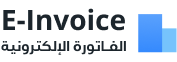 عنوان الشركةرقم الهاتف: 0000000
تاريخ الاصدار:رقم أمر الشراء:
شروط الدفع:اسم البائع: 
عنوان البائع
سجل تجاري:                 بطاقة ضريبية: الإجمالي الخصمالضريبة سعر الوحدةالكمية الصنف ج.م014%502أرز الضحى  ج.م014%271سكر144.78 ج.م 0الخصومات4.78140ج.م